LEDEN 20214. 1.		nástup po vánočních prázdninách			projektový den v MŠ „Stopy ve sněhu“loutkovou pohádku pro děti hrají paní učitelky v jednotlivých třídách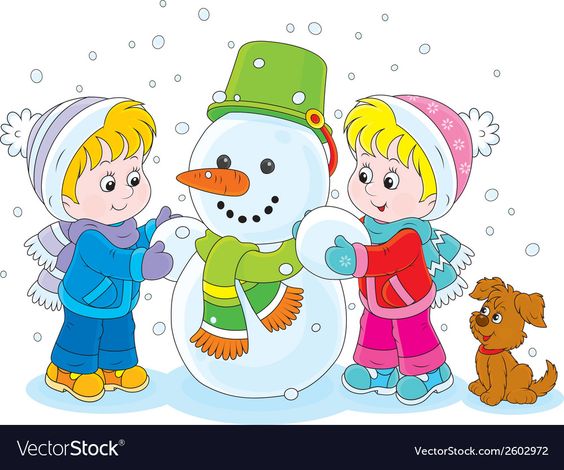 VŠECHNY AKCE V MATEŘSKÉ ŠKOLE SE BUDOU KONAT PODLE AKTUÁLNÍ COVIDOVÉ SITUACE, PROSÍME SLEDUJTE V INFOTABULI A NÁSTĚNCE NA ŠATNĚ TŘÍDY.LEDEN 20214. 1.		nástup po vánočních prázdninách			projektový den v MŠ „Stopy ve sněhu“pohádka „O perníkové chaloupce“ hrají pí učitelky VŠECHNY AKCE V MATEŘSKÉ ŠKOLE SE BUDOU KONAT PODLE AKTUÁLNÍ COVIDOVÉ SITUACE, PROSÍME SLEDUJTE V INFOTABULI A NÁSTĚNCE NA ŠATNĚ TŘÍDY.